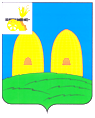 СОВЕТ ДЕПУТАТОВКИРИЛЛОВСКОГО СЕЛЬСКОГО ПОСЕЛЕНИЯРОСЛАВЛЬСКОГО РАЙОНА СМОЛЕНСКОЙ ОБЛАСТИР Е Ш Е Н И Еот 08 декабря 2021 года                                                                                         № 24ОпередачеКонтрольно-ревизионной комиссии муниципальногообразования «Рославльский район» Смоленской области полномочий Контрольно-ревизионной комиссии муниципального образования Кирилловского           сельского        поселенияРославльского района Смоленской области по осуществлению внешнего муниципального финансового контроляВ соответствии с Федеральным законом от 6 октября 2003 г. № 131-ФЗ «Об общих принципах организации местного самоуправления в Российской Федерации», Федеральным   законом   от 7 февраля 2011 г. № 6-ФЗ «Об общих принципах организации и деятельности контрольно-счетных органов субъектов Российской Федерации и муниципальных образований» Совет депутатов Кирилловского сельского поселения Рославльского района Смоленской областиРЕШИЛ:1.Передать с 1 января 2022 года Контрольно-ревизионной комиссии муниципального образования «Рославльский район» Смоленской области полномочия Контрольно-ревизионной комиссии муниципального образования Кирилловского сельского поселения Рославльского района Смоленской области по осуществлению внешнего муниципального финансового контроля.2. Утвердить проект Соглашения о передаче Контрольно-ревизионной комиссии муниципального образования «Рославльский район» Смоленской области полномочий Контрольно-ревизионной комиссии муниципального образования Кирилловского сельского поселения Рославльского района Смоленской области по осуществлению внешнего муниципального финансового контроля(приложение 1).         3. Главе муниципального образования Кирилловского сельского поселения Рославльского района Смоленской области заключить Соглашение о передаче Контрольно-ревизионной комиссии муниципального образования «Рославльский район» Смоленской области полномочий Контрольно-ревизионной комиссии муниципального образования Кирилловского сельского поселения Рославльского района Смоленской областипо осуществлению внешнего муниципального финансового контроля.4. Финансовое обеспечение полномочий, указанных в пункте 1 настоящего решения, осуществлять путем предоставления в бюджет муниципального образования «Рославльский район» Смоленской области иных межбюджетных трансфертов, предусмотренных в составе бюджета Кирилловского сельского поселения Рославльского района Смоленской области на соответствующий финансовый год.5.Утвердить методику расчета иных межбюджетных трансфертов, предоставляемых из бюджета Кирилловского сельского поселения Рославльского района Смоленской области в бюджет муниципального образования «Рославльский район» Смоленской области на осуществление полномочий по внешнему муниципальному финансовому контролю (приложение 2).6. Настоящее решение вступает в силу после его официального опубликования в газете «Рославльская правда». Глава муниципального образованияКирилловского сельского поселенияРославльского района Смоленской области                                           Т.В.БондареваПриложение 1к решению Совета депутатовКирилловского сельского поселения Рославльского района Смоленской областиОт 08.12.2021 № 24СОГЛАШЕНИЕо передаче Контрольно-ревизионной комиссии муниципального образования «Рославльский район» Смоленской области полномочий Контрольно-ревизионной комиссии муниципального образования Кирилловского сельского поселения Рославльского района Смоленской областипо осуществлению внешнего муниципального финансового контроля_____________20__ года                                                                                     № _____г. РославльСовет депутатов Кирилловского сельского поселения Рославльского района Смоленской области, именуемый в дальнейшем Совет депутатов, в лице Главы муниципального образования Кирилловского сельского поселения Рославльского района Смоленской области ____________, действующего на основании Устава Кирилловского сельского поселения Рославльского района Смоленской области, с одной стороны, Рославльская районная Дума,  в лице председателя Рославльской районной Думы __________, действующего на основании Устава муниципального образования «Рославльский район» Смоленской области, с другой стороны, и  Контрольно-ревизионная комиссия муниципального образования «Рославльский район» Смоленской области, именуемая в дальнейшем также контрольно-ревизионная комиссия района, в лице председателя Контрольно-ревизионной комиссии муниципального образования «Рославльский район» Смоленской области _____________, действующего на основании Положения о Контрольно-ревизионной комиссии муниципального образования «Рославльский район» Смоленской области, вместе именуемые Стороны, руководствуясь частью 11 статьи 3 Федерального закона от 7 февраля 2011 года № 6-ФЗ «Об общих принципах организации и деятельности контрольно-счетных органов субъектов Российской Федерации и муниципальных образований», заключили настоящее Соглашение о нижеследующем.1. Общие положенияПредметом настоящего Соглашения является передача Контрольно-ревизионной комиссии муниципального образования «Рославльский район» Смоленской области полномочий Контрольно-ревизионной комиссии муниципального образования Кирилловского сельского поселения Рославльского района Смоленской области (далее – контрольно-ревизионная комиссия поселения) по осуществлению внешнего муниципального финансового контроля и передача из бюджета Кирилловского сельского поселения Рославльского района Смоленской области (далее – бюджет поселения) в бюджет муниципального образования «Рославльский район» Смоленской области (далее - бюджет района) межбюджетных трансфертов на осуществление переданных полномочий.Контрольно-ревизионной комиссии района передаются следующие полномочия контрольно-ревизионной комиссии поселения:1) организация и осуществление контроля за законностью и эффективностью использования средств бюджета поселения, а также иных средств в случаях, предусмотренных законодательством Российской Федерации;2) экспертиза проектов бюджета поселения, проверка и анализ обоснованности его показателей;3) внешняя проверка годового отчета об исполнении бюджета поселения;4) проведение аудита в сфере закупок товаров, работ и услуг в соответствии с Федеральным законом от 5 апреля 2013 года № 44-ФЗ «О контрактной системе в сфере закупок товаров, работ, услуг для обеспечения государственных и муниципальных нужд»;5) оценка эффективности формирования муниципальной собственности, управления и распоряжения такой собственностью и контроль за соблюдением установленного порядка формирования такой собственности, управления и распоряжения такой собственностью (включая исключительные права на результаты интеллектуальной деятельности);6) оценка эффективности предоставления налоговых и иных льгот и преимуществ, бюджетных кредитов за счет средств бюджета поселения, а также оценка законности предоставления муниципальных гарантий и поручительств или обеспечения исполнения обязательств другими способами по сделкам, совершаемым юридическими лицами и индивидуальными предпринимателями за счет средств бюджета поселения и имущества, находящегося в муниципальной собственности;7) экспертиза проектов муниципальных правовых актов в части, касающейся расходных обязательств муниципального образования Кирилловского сельского поселения Рославльского района Смоленской области, экспертиза проектов муниципальных правовых актов, приводящих к изменению доходов бюджета поселения, а также муниципальных программ (проектов муниципальных программ);8) анализ и мониторинг бюджетного процесса в муниципальном образовании Кирилловского сельского поселения Рославльского района Смоленской области, в том числе подготовка предложений по устранению выявленных отклонений в бюджетном процессе и совершенствованию бюджетного законодательства Российской Федерации;9) проведение оперативного анализа исполнения и контроля за организацией исполнения бюджета поселения в текущем финансовом году, ежеквартальное представление информации о ходе исполнения бюджета поселения, о результатах проведенных контрольных и экспертно-аналитических мероприятий в Совет депутатов и Главе муниципального образования «Рославльский район» Смоленской области;10) осуществление контроля за состоянием муниципального внутреннего и внешнего долга;11) оценка реализуемости, рисков и результатов достижения целей социально-экономического развития муниципального образования Кирилловского сельского поселения Рославльского района Смоленской области, предусмотренных документами стратегического планирования муниципального образования Кирилловского сельского поселения Рославльского района Смоленской области, в пределах компетенции контрольно-счетного органа муниципального образования;12) участие в пределах полномочий в мероприятиях, направленных на противодействие коррупции;13) иные полномочия в сфере внешнего муниципального финансового контроля, установленные федеральными законами, областными законами, Уставом Кирилловского сельского поселения Рославльского района Смоленской области и нормативными правовыми актами Совета депутатов.Внешняя проверка годового отчета об исполнении бюджета поселения и экспертиза проекта бюджета поселения ежегодно включаются в планы работы контрольно-ревизионной комиссии района.Поручения Совета депутатов подлежат включению в планы работы контрольно-ревизионной комиссии района при условии предоставления достаточных ресурсов для их исполнения.2. Межбюджетные трансферты, перечисляемые на осуществление передаваемых полномочий2.1. Исполнение полномочий, указанных в пункте 1.2 настоящего Соглашения, осуществляется за счет межбюджетных трансфертов, перечисляемых из бюджета поселения в бюджет района.2.2. Объем межбюджетных трансфертов на очередной год, предоставляемых из бюджета поселения в бюджет района на осуществление полномочий, предусмотренных настоящим Соглашением, составляет ________________.2.3. Ежегодный объем межбюджетных трансфертов перечисляется двумя частями в сроки до 1 апреля (не менее ½ годового объемамежбюджетных трансфертов) и до 1 октября (оставшаяся часть межбюджетных трансфертов).3. Права и обязанности сторон3.1. Рославльская районная Дума:1) устанавливает в муниципальных правовых актах полномочия контрольно-ревизионной комиссии района по осуществлению предусмотренных настоящим Соглашением полномочий;2) устанавливает штатную численность контрольно-ревизионной комиссии района с учетом необходимости осуществления предусмотренных настоящим Соглашением полномочий;3) вправе устанавливать случаи и порядок использования собственных материальных ресурсов и финансовых средств муниципального района для осуществления предусмотренных настоящим Соглашением полномочий;4) получает от контрольно-ревизионной комиссии района информацию об осуществлении предусмотренных настоящим Соглашением полномочий и результатах проведенных контрольных и экспертно-аналитических мероприятий.3.2. Контрольно-ревизионная комиссия района:1) ежегодно включает в планы своей работы внешнюю проверку годового отчета об исполнении бюджета поселения и экспертизу проекта бюджета поселения;2) включает в планы своей работы контрольные и экспертно-аналитические мероприятия, предусмотренные поручениями Совета депутатов при условии предоставления достаточных ресурсов для их исполнения;3) проводит предусмотренные планом своей работы мероприятия в сроки, определенные по согласованию с инициатором проведения мероприятия (если сроки не установлены законодательством);4) для подготовки к внешней проверке годового отчета об исполнении бюджета поселения имеет право в течение соответствующего года осуществлять контроль за исполнением бюджета поселения и использованием средств бюджета поселения;5) определяет формы, цели, задачи и исполнителей проводимых мероприятий, способы их проведения, проверяемые органы и организации в соответствии со своим регламентом и стандартами внешнего муниципального финансового контроля и с учетом предложений инициатора проведения мероприятия;6) проводит контрольные и экспертно-аналитические мероприятий совместно с другими органами и организациями, с привлечением их специалистов и независимых экспертов;7) направляет отчеты и заключения по результатам проведенных мероприятий в Совет депутатов и Главе муниципального образования «Рославльский район» Смоленской области, размещает информацию о проведенных мероприятиях на официальном сайте Администрации муниципального образования «Рославльский район» Смоленской области в информационно-телекоммуникационной сети «Интернет»;8) направляет представления и предписания Администрации муниципального образования Кирилловского сельского поселения Рославльского районаСмоленской области, другим проверяемым органам и организациям, принимает другие предусмотренные законодательством меры по устранению и предотвращению выявляемых нарушений;9) при выявлении возможностей по совершенствованию бюджетного процесса, системы управления и распоряжения имуществом, находящимся в собственности поселения, направляет Совету депутатови Главе муниципального образования Кирилловского сельского поселения Рославльского районаСмоленской области соответствующие предложения;10) в случае возникновения препятствий для осуществления предусмотренных настоящим Соглашением полномочий обращается в Совет депутатовс предложениями по их устранению;11) обеспечивает использование средств, предусмотренных настоящим Соглашением межбюджетных трансфертов исключительно на оплату труда своих работников и материально-техническое обеспечение своей деятельности;12) в установленном порядке использует средства предусмотренных настоящим Соглашением межбюджетных трансфертов на компенсацию расходов, осуществленных до поступления межбюджетных трансфертов в бюджет района;13) обеспечивает предоставление Совету депутатовежегодных отчетов об использовании предусмотренных настоящим Соглашением межбюджетных трансфертов в срок до 20 числа месяца, следующего за отчетным периодом;14) ежегодно предоставляет Совету депутатов и Рославльской районной Думе информацию об осуществлении предусмотренных настоящим Соглашением полномочий;15) сообщает Совету депутатов о мерах по устранению нарушений законодательства и настоящего Соглашения, допущенных при осуществлении предусмотренных настоящим Соглашением полномочий, в течение 10 рабочих дней при получении решения Совета депутатово необходимости их устранения;16) приостанавливает осуществление предусмотренных настоящим Соглашением полномочий в случае невыполнения Советом депутатовсвоих обязательств по обеспечению перечисления межбюджетных трансфертов в бюджет района.3.3. Совет депутатов:1) утверждает в решении о бюджете поселения межбюджетные трансферты бюджету района на осуществление переданных полномочий в объеме, определенном в соответствии с предусмотренным настоящим Соглашением порядком, и обеспечивает их перечисление в бюджет района;2) направляет в контрольно-ревизионную комиссию района предложения о проведении контрольных и экспертно-аналитических мероприятий и поручает ей проведение соответствующих мероприятий;3) рассматривает отчеты и заключения, а также предложения контрольно-ревизионной комиссии района по результатам проведения контрольных и экспертно-аналитических мероприятий;4)  рассматривает обращения контрольно-ревизионной комиссии района по поводу устранения препятствий для выполнения предусмотренных настоящим Соглашением полномочий, принимает необходимые для их устранения муниципальные правовые акты;5) получает отчеты об использовании предусмотренных настоящим Соглашением межбюджетных трансфертов и информацию об осуществлении предусмотренных настоящим Соглашением полномочий, контролирует выполнение контрольно-ревизионной комиссией района её обязанностей;6) принимает обязательные для контрольно-ревизионной комиссии района решения об устранении нарушений, допущенных при осуществлении предусмотренных настоящим Соглашением полномочий;7) приостанавливает перечисление предусмотренных настоящим Соглашением межбюджетных трансфертов в случае невыполнения контрольно-ревизионной комиссией района своих обязательств.4. Ответственность сторон4.1. Стороны несут ответственность за неисполнение или ненадлежащее исполнение предусмотренных настоящим Соглашением обязанностей, в соответствии с законодательством Российской Федерации и настоящим Соглашением.4.2. В случае неисполнения или ненадлежащего исполнения контрольно-ревизионной комиссией района предусмотренных настоящим Соглашением полномочий, Рославльская районная Дума обеспечивает возврат в бюджет поселения части объема предусмотренных настоящим Соглашением межбюджетных трансфертов, приходящихся на непроведенные или ненадлежаще проведенные мероприятия.5.Срок действия Соглашения5.1. Соглашение заключено на срок 5 (пять) лет и действует в период с 1 января ______года  по 31 декабря _____ года.5.2. При отсутствии письменного обращения какой-либо из сторон о прекращении действия Соглашения, направленного до истечения срока действия Соглашения, Соглашение считается пролонгированным на срок 5 (пять) лет.5.3. В случае если решением Совета депутатово бюджете поселения не будут утверждены межбюджетные трансферты бюджету района, предусмотренные настоящим Соглашением, действие Соглашения приостанавливается с начала финансового года до момента утверждения соответствующих межбюджетных трансфертов.6.Заключительные положения6.1. Настоящее Соглашение составлено в трех экзеплярах, имеющих одинаковую юридическую силу, по одному для каждой из Сторон.6.2. Все изменения и дополнения к настоящему Соглашению оформляются дополнительными соглашениями в письменной форме, подписанными уполномоченными представителями Сторон. Дополнительные соглашения являются неотъемлемой частью настоящего Соглашения.6.3. При прекращении действия Соглашения Совет депутатовобеспечивает перечисление в бюджет района определенную в соответствии с настоящим Соглашением часть объема межбюджетных трансфертов, приходящуюся на проведенные мероприятия.6.4. При прекращении действия Соглашения Рославльская районная Дума обеспечивает возврат в бюджет поселения определенную в соответствии с настоящим Соглашением часть объема межбюджетных трансфертов, приходящуюся на непроведенные мероприятия.6.5. По вопросам, не урегулированным настоящим Соглашением, Стороны руководствуются законодательством Российской Федерации.6.6. Споры иразногласия, возникающие между Сторонами в связи с исполнением настоящегоСоглашения, разрешаются ими путем проведения переговоров, а в случае невозможности урегулирования в процессе переговоров спорных вопросов споры разрешаются в суде в порядке, установленном действующим законодательством Российской Федерации. 7. Реквизиты и подписи сторон Совет депутатов Кирилловского сельского поселения Рославльского района Смоленской областиАдрес: 216537, Смоленская область, Рославльский р-н, с Остер, Советская ул., д.2реквизиты: ИНН КПП ОГРН Л.с.______________________ Р.с. ______________________Глава муниципального образования Кирилловского сельского поселенияРославльского района Смоленской области                                                     Ф.И.О.                        Глава муниципального образования ___________ поселениеРославльского района Смоленской области                                                         Ф.И.О.Рославльская районная ДумаАдрес: 216500, Смоленская область, Рославльский район, г.Рославль, пл.Ленина, д.1реквизиты: ИНН __________КПП ____________________ОГРН ___________________Л.с.______________________ Р.с. ______________________Председатель Рославльской районной Думы                                                        Ф.И.О.Контрольно-ревизионная комиссия муниципального образования «Рославльский район» Смоленской областиАдрес: 216500, Смоленская область, Рославльский район, г.Рославль, пл.Ленина, д.1реквизиты: ИНН __________КПП ____________________ОГРН ___________________Л.с.______________________ Р.с. ______________________Председатель Контрольно-ревизионная комиссия муниципального образования «Рославльский район» Смоленской области                                                       Ф.И.ОПриложение 2к решению Совета депутатовКирилловского сельского поселения Рославльского района Смоленской областиОт 08.12.2021 № 24 МЕТОДИКАрасчета объемов иных межбюджетных трансфертов, передаваемых из бюджета сельского поселения в бюджет муниципального образования «Рославльский район» Смоленской области на осуществление переданных полномочий контрольно-ревизионной комиссии по осуществлению внешнего муниципального контроля поселенияОбъемы межбюджетных трансфертов, предоставляемых из бюджета сельского поселения в бюджет муниципального района, определяется с учетом необходимости обеспечения оплаты труда с начислениями работников Контрольно-ревизионной комиссии муниципального образования «Рославльский район» Смоленской области, осуществляющих переданные полномочияпо следующей формуле:ОМТ = (Шт.ед.1 х ФОТ1) +(Шт.ед.2 х ФОТ2),где ОМТ – объем межбюджетного трансферта, предоставляемый из бюджета сельского поселения, округленный до целых рублей;Шт.ед.1 – численность муниципальных должностей в контрольно-счетном органе сельского поселения; ФОТ1 - размер годового фонда оплаты труда с начислениями лица, замещающего муниципальную должность в контрольно-счетном органе сельского поселения;Шт.ед.2 – численность должностей муниципальной службы в контрольно-счетном органе сельского поселения; ФОТ2 - размер годового фонда оплаты труда с начислениями лица, замещающего должность муниципальной службы в контрольно-счетном органе сельского поселения.